ПреамбулаНастоящие Правила и Положения по пара пулевой стрельбе обязательны к использованию на всех официальных соревнованиях по пара пулевой стрельбе. Общее руководство и управление всеми видами пара спорта (включая пара пулевую стрельбу) подробно прописано в положениях Свода Правил МПК. РуководствоМПК действует как Международная федерация для вида спорта пара пулевая стрельба. Он несет ответственность, среди прочего, за организацию международных соревнований и выработку правил и положений по пара пулевой стрельбе, а также обеспечения их соблюдения. МПК несет ответственность как Международная Федерация под названием «Всемирная Пара Пулевая Стрельба» и термин «Всемирная Пара Пулевая Стрельба» должен читаться в настоящих Правилах и Положениях как эквивалент МПК.Влияние Спортивно-технических Правил и Положений Международной Федерации спортивной стрельбы (ISSF).Последняя версия Правил ISSF применима к виду спорта пара пулевая стрельба кроме тех случаев, когда они изменены настоящими Правилами и Положениями по пара пулевой стрельбе. Настоящие Правила и Положения по пара пулевой стрельбе должны применяться совместно с последней версией Правил ISSF. В случае возникновения противоречия между настоящими Правилами и Положениями и Правилами ISSF, превалируют настоящие Правила и Положения. Последняя версия Правил ISSF дополнена и не изменена в настоящих Правилах и Положениях.Последняя версия означает последнюю напечатанную версию.Классификационные Правила и Положения по пара пулевой стрельбеКлассификационные Правила и Положения по пара пулевой стрельбе являются неотъемлемой частью настоящих Правил и Положений и доступны по ссылке: www.paralympic.org/shooting/rules-and-regulations/classificationИзменения настоящих Правил и ПоложенийОбратите внимание, что настоящие Правила и Положения могут быть изменены в любое время в результате, например, изменения Правил ISSF, классификационных вопросов или если ВППС находит в этом необходимость.Публикация Правил и ПоложенийВсе правила ВППС являются авторской собственностью МПК и опубликованы для интересов НПК, спортсменов, официальных лиц и других лиц заинтересованных лиц. Настоящие Правила и Положения могут быть перепечатаны или переведены любой организацией, у которых есть обоснованная необходимость в этом, при условии, что у МПК продолжит сохранять свои авторские права на правила и положения, включая право на сохранение авторских прав на переведенные версии настоящие Правил и Положений. Английская версия настоящих Правил и Положений должна приниматься как основная в целях интерпретации.Глоссарий сокращенийОсновные положенияСоревнованияСоревнования, признанные Всемирной Пара Пулевой Стрельбой:Уровни соревнований и ПрограммыУровни соревнованийУровни соревнований, признанные ВППС:Все подробности по требованиям к каждому уровню соревнований, вы можете найти в Определении Соревнований (доступно в Приложении 1 к настоящим Правилам и Положениям).Программа видовПрограмма соревнований, признанных ВППС на различных уровнях соревнований:Программа соревнований для Паралимпийских игр и Региональных игр должна быть подтверждена в Квалификационном Руководстве к таким соревнованиям.Соревновательный циклСоревновательный цикл должен быть принят в следующем виде:Проведение соревнованийОбщая информация по требованиям к проведению соревнований Уровня 1 и 2 описана в Приложениях 2 и 3.Описание процесса и минимальные требования к Чемпионату мира по пара пулевой стрельбе, а также полный пакет документов по подачи заявки на проведение можно найти на сайте Всемирной Пара Пулевой Стрельбы.Местный Организационный комитет (Оргкомитет)Местный организационный комитет (Оргкомитет) – это организация ответственная за проведение соревнования.Оргкомитет должен получить одобрение от НПК и его структура должна быть утверждена ВППС.Оргкомитет, совместно с ВППС несет ответственность за полное управление соревнованием, включая составление программы соревнований, организацию классификации спортсменов, все техническое оборудование и его установку перед и во время соревнований.Заявки на проведение соревнованийЗаявочные формы на проведение соревнований (Уровня 1 и 2) и Пакет документов для подачи заявки на проведение соревнований (для соревнований Уровня 3) опубликованы на сайте ВППС.Для подачи заявления на проведение официального соревнования Оргкомитет должен предоставить соответствующую заявочную форму до определенного срока:Все заявления должны быть проверены ВППС(a) ВППС в письменной форме подтверждает заявителю результат заявления.(b) Если заявление успешно, Оргкомитет должен согласовать сроки и условия Соглашения на Проведение.Организация соревнованияВППС должен иметь право на организацию Чемпионата мира и соревнований Уровня 2.ВППС должен руководить и следить за соблюдением настоящих Правил и Положений на всех официальных соревнованиях.ВППС должен иметь юрисдикцию над всеми направлениями (не включая направления относительно судей или других официальных лиц согласно Правилам ISSF и настоящим Правилам и Положениям) и должен иметь полномочия отсрочить соревнования и давать распоряжения согласно правилам, принятым для проведения любого соревнования. Заявки на соревнованияВсе спортсмены должны быть заявлены НПК своей страны или организацией, уполномоченной НПК, и приняты ВППС для участия на любых официальных соревнованиях.Все заявки от НПК должны быть получены в сроки, установленные в Информационном соревновательном документе. Прием заявок заканчивается в полночь по среднеевропейскому времени указанной даты.Первая заявка по количеству (на соревнования Уровня 2 и 3) должна включать:(a) Общее количество участвующих спортсменов и официальных лиц;(b) Количество личных и командных заявок от НПКОкончательная заявка по имени должна включать:(a) Вся информация обо всех спортсменах, заявленных для участия в соревновании;(b) Подтверждение всех личных и командных заявок с именами всех спортсменов;(c) Подтверждение (имя и детали) всех участвующих официальных лиц;(d) Вся информация о бронировании (по возможности), включая информацию по проживанию, транспорту и оружию.Условия заявки должны быть определены в Информационном соревновательном документе и/или Квалификационной документации к каждому соревнованию.Соревновательный вид может состояться только при выполнении Минимального критерия участия (Minimum Viability Criteria) к моменту технического совещания, также это должно быть отражено в стартовых листах.ВППС оставляет за собой право на отмену любого соревновательного вида заранее, которые не выполняют Минимальный критерий участия после срока подачи первых заявок, и о чем должен вовремя проинформировать Оргкомитет и НПК.Максимальное количество заявокНа каждом соревновании максимальное количество стартующих в каждом виде рассчитывается отдельно; расчет ведется на основе вместимости стрельбища и расписание соревнований.Заявки, принимаемые на официальные соревнования, могут быть определены как:«Полные» участники – спортсмены, которые могут пройти до финала, устанавливать рекорды и зарабатывать очки;Участники «только для МКС» - спортсмены, которые могут показывать МКС, но не могут пройти в финал или получать прямые квоты, устанавливать рекорды или зарабатывать очки.Ограничение максимального количества заявок от НПК на соревнования может быть резюмированы следующим образом:При заявлении более чем четырех спортсменов на соревнования через Заявочную Онлайн Систему, НПК должен связаться со ВППС после предоставления заявок и подтвердить, какие спортсмены заявлены как «полные», а какие как «только для МКС».Если максимальное количество стартовых мест заполнено, то количество заявок «только для МКС» может быть ограничено; в таких случаях ВППС немедленно информирует заинтересованные НПК, также может быть создан «лист ожидания». Впоследствии, в случае последующей отмены заявок, заявки из листа ожидания принимаются в порядке очереди.Заявочные взносыОсновной заявочный взносОсновной заявочный взнос должен взиматься Оргкомитетом со всех участвующих спортсменов и официальных лиц.Основной заявочный взнос рассчитывается Оргкомитетом в соответствии с приблизительной стоимостью услуг с человека во время соответствующего соревнования.Соревновательный заявочный взнос (только Кубок мира и Гран-при)В дополнение к Основному заявочному взносу ВППС взимает фиксированный Соревновательный заявочный взнос со спортсменов и команд, принимающих участие в соревнованиях уровня 2.Соревновательный заявочный взнос должен взиматься в соответствии:Личные виды: 10 Евро с заявки на личный вид;Командные виды: 20 Евро в заявки на командный вид.Основной заявочный взнос и Соревновательный заявочный взнос собираются Оргкомитетом в установленные сроки, прописанные в Информационном соревновательном документе.Оргкомитет должен перечислить Соревновательный заявочный взнос в МПК в течение 30 дней после соревнования.Поздние заявкиЗапросы на поздние заявки (присланные после окончательного срока подачи заявок по имени) могут быть рассмотрены только в том случае, если они получены ВППС не позднее, чем за три дня до официального дня прибытия на соответствующие соревнования (в соответствии с Правилами ISSF).Запросы на позднюю заявку могут быть приняты по усмотрению Оргкомитета и ВППС, в случае если, на их взгляд, такие заявки могут быть оформлены (т.е. достаточное времени на получение разрешения на оружие и т.д.); поздний заявочный взнос в размере 50 евро должен быть перечислен в Оргкомитет за дополнительно заявленного спортсмена.Изменение заявкиЗамена может быть принята только в том же самом соревновательном виде и только по причине травмы или медицинской причине по исключительному усмотрению ВППС после консультаций с Оргкомитетом. НПК, запрашивающий изменение заявки, должен предоставить документы поддержки во ВППС на одобрение.Замена спортсмена (только в командном виде) другим спортсменом, который уже зарегистрирован в личном виде, может быть проведена не позднее чем 30 минут перед запланированным началом этом вида (в соответствии с Правилами ISSF) при условии, что эта замена не противоречит положениям Правил ISSF (например, если в командном соревновании используется более одного подхода, то члены команды должны быть распределены равномерно между подходами; и стартовые листы с огневыми рубежами и распределением по подходам должны быть опубликованы и разосланы не позднее, чем 16:00 за день до предсоревновательной тренировки к этому виду).ОтменаДаты и правила отмены для каждого соревнования должны быть ясно прописаны в Информационном соревновательном документе. Эти Правила должны строго соблюдаться.Команды, отменяющие сбой бронирование и участие спортсменов после крайнего срока отмены, должны будут понести финансовые расходы в этой связи.Годность спортсменовЧтобы выступать на официальных соревнованиях, все спортсмены должны:Соблюдать Национальную Политику МПК (см. Свод Правил МПК);Иметь лицензию МПК на момент окончательного срока подачи заявок;Иметь действительную карту ID ВППС и лицензионную карту (должна быть при себе все время во время соревнований);Соблюдать соответствующие критерии годности, как указано в Информационном соревновательном документе и/или Квалификационном руководстве.Минимальный квалификационный результатВсе спортсмены должны выполнить МКС, чтобы принимать участие в соревнованиях Уровня 3 и Региональных играх. МКС должен определяться ВППС для этих соревнований и быть опубликованным в соответствующем Квалификационном документе для каждых соревнований.Для участия в Кубке мира, Гран-при и одобренных соревнованиях ВППС МКС не требуется. Международная КлассификацияМеждународная Классификация должна быть проведена перед началом соревнований в соответствии с Классификационными Правилами и Положениями ВППС.Перед началом соревнований должен быть составлен список и расписание для тех спортсменов, которым необходимо пройти классификацию. ВППС должен проинформировать спортсменов и НПК о назначенном времени на предсоревновательном совещании. Предсоревновательные совещанияТехническое совещаниеПеред началом каждого соревнования должно пройти техническое совещание с представителями всех участвующих стран и Оргкомитета под руководством Технического делегата или Главного судьи.Между завершением классификации и началом технического совещания должно пройти не менее 2 часов.Совещание руководителей командСразу же после технического совещания может состояться совещание руководителей команд.Совещание руководителей команд – это неформальная встреча между ВППС и руководителями/тренерами команд для обсуждения любых важных технических вопросов (не обязательно касательно соревнования). Стартовый номерСтартовый номер должен быть присвоен каждому спортсмену, он должен быть во всех соревновательных списках и расписаниях.Стартовые номера должны быть напечатаны на бибах, которые производятся ВППС и раздаются Оргкомитетом.Спортсменам класса SH2, которым разрешено пользоваться помощью заряжающих (обозначается буквой L на бибе), также выдается биб на заряжающего.Размер и дизайн биба должен быть таким как показано в Приложении 4.Биб должен быть виден все время, когда спортсмен (и/или заряжающий) находится на месте соревнования. Спортсмены с классом A: биб должен быть надет на спину спортсмену (если у стрелкового кресла есть спинка, то биб крепится на спинку кресла).Спортсмены с классом В или С: биб должен быть прикреплен к спинке стрелкового кресла (так, чтобы биб не преграждал вид ленты, маркирующей высоту свободного сидения).Заряжающие: должны носить биб на спине. Биб должен хорошо крепиться (не поворачиваться) вверху и снизу футболки.В случае если спортсмену (и/или заряжающему) был выдан биб, но его не видно, спортсмен не может начинать/продолжать стрельбу на соревновании. Технические протесты и апелляции.Любое нарушение технических правил в данных Правилах и Положениях должно регулироваться в соответствии с настоящими Правилами и Положениями и Правилами ISSF.Все протесты и апелляции по техническим вопросам должны регулироваться в соответствии с Правилами ISSF и с использованием официальной документации и форм ВППС (доступно на сайте ВППС).Все протесты и апелляции по классификационным вопросам должны регулироваться в соответствии Классификационными Правилами и Положениями ВППС.Если протест или апелляция отклонена, то взнос за протест удерживается ВППС. ДисквалификацияСпортсмен, член команды и любое другое лицо может быть наказано ВППС, если по обоснованному мнению ВППС они:Противоречат духу честной игры или оскорбляют членов какого-либо комитета, официальное лицо или судью в ходе выполнения его/ее обязанностей;Ведут себя таким образом, что вредит репутации ВППС, МПК, любой Международной Федерации и/или организаторам или участникам.Ситуации, которые не попадают под описание настоящих Правил и Положений или Правил ISSF должны быть рассмотрены в индивидуальном порядке Техническим делегатом ВППС. Результат должен быть отправлен во ВППС и дальнейшие действия должны быть приняты по усмотрению ВППС.В случаях, когда Технический делегат не доступен во время соревнований, его функции должны выполнять Главный судья вместе с Главным классификатором (есть имеется) совместно с МПК и по возможности с Оргкомитетом.Тренерские инструкцииВо время соревнований тренерам разрешается подойти к линии старта по запросу спортсмена, при разрешении судья на стрельбище.Только во время тренировок и подготовки тренерам разрешено подходить к линии старта по своему собственному желанию (если разрешено судьей на стрельбище).РезультатыПри процедуре подсчета очков на всех соревнованиях ВППС должны руководствоваться Правилами ISSF.Если поставщик официальных результатов и мишеней ВППС не поддерживает соревнование:Оргкомитет несет ответственность за предоставление результатов соревнований в ВППС в течение 7 дней после окончания соревнований;Необходимо использовать официальную форму для предоставления электронных результатов (формат Excel).Книга результатовКнига результатов должна составлять при участии технического делегата, RTS Жюри, ВППС и Оргкомитетом.Должна использоваться официальная форма  ВППС.Книга результатов должна быть опубликована ВППС в течение 2 дней после завершения соревнований. РейтингиВППС должна вести мировые и региональные рейтинги для определения лучших спортсменов в каждой дисциплине каждого сезона, на основе очковой системы, учитывая  позицию и результат, показанный спортсменами.Рейтинги должны рассчитываться на годовой основе. Все соревнования ВППС за 1 год должны учитываться в рейтинге. Результаты Паралимпийских игр и Чемпионатов мира остаются в рейтинге в течение 2 лет. Годовой рейтинг должен включать все соревнования в течение 1 года по сей день (Пример: на 15 апреля 2017 года, рейтинг включает соревнования с 15 апреля 2016 по 15 апреля 2017 года).Только результаты спортсменов с действующей лицензией и имеющих спортивный статус «Пересмотр» или «Подтвержден» могут учитываться в рейтинге.Очки за выступлениеПосле каждого соревнования Уровней 2 и 3, спортсмены должны получить очки на основе показанных результатов.Спортсмены должны быть ранжированы в порядке по убыванию, в соответствии со своими очками за выступление. Очки за выступление получают только спортсмены, занявшие места с 1 по 8. Очки за выступление начисляются только после ратификации результатов соревнования и рассчитываются на основе следующих факторов:Фактор А (очки за место) – на основе места, занятого спортсменом в квалификационном и финальном раундах;Фактор В (ценность соревнования) – основывается на уровне и значимости соревнования;Фактор С (очки за результат в квалификации) – основываются на квалификационном результате спортсмена, разделенный на мировой рекорд (на 1 января соревновательного года) в этой дисциплине.Общее количество очков за выступление должно быть рассчитано и опубликовано, до двух десятых (математически округлено).Продолжительность периода учета соревнований в рейтинге.Период времени, в течение которого очки за выступления учитываются в рейтинге, варьируется в зависимости от уровня и значимости соревнований:Очки, полученные по итогам Паралимпийских игр и чемпионатов мира, учитываются в рейтинге на протяжении 2 лет с момента соревнования.Очки, полученные по итогам всех других соревнований уровня 2 и 3, учитываются в рейтинге на протяжении 1 года с момента соревнований.Фактор «А» (Рейтинговые очки)Фактор «А» определяется по рейтингу, который спортсмен получил, и в квалификации и в финальных раундах.Ценность полученных очков определяется по рейтингу в Квалификационных раундах (фактор «А1») и в финальном раунде (фактор «А2»):Фактор «А» рассчитывается как сумма очков в квалификации и финальном раунде (фактор «А1+А2»)В непаралимпийских дисциплинах, где не проводятся финалы, в расчетах ценность очков в финальном раунде считается как ноль (фактор «А2»).В случае если спортсмен в квалификационном раунде занял место с первого по восьмое, но не вышел на старт в финальном раунде (DNS), ему засчитывается ноль очков за в финальном раунде (фактор «А2»).Фактор «В» (ценность соревнования)Фактор «В» может изменяться в зависимости от уровня и значимости соревнований:Фактор «С» (очки за квалификационный результат)Фактор «С» определяется по квалификационному результату спортсмена, поделенного на рекорд мира в этой дисциплине (на 1 января соревновательного года).Рекорд мира используется и для мировых рейтингов и для региональных.РасчетОчки за выступление на соревновании рассчитываются перемножением Факторов «А», «В» и «С».РекордыМировые, региональные и юниорские рекорды могут быть установлены в дисциплинах R1-R9 и Р1-Р5.Рекорды Паралимпийских игр и Региональных игр могут быть установлены только на Паралимпийских/Региональных играх в соответствующих дисциплинах.Только результаты, полученные на соревнованиях уровня 2 или 3, могут быть признаны рекордами.Технический делегат должен заполнить отчетную форму для ратификации и признания рекорда.Юниорские рекордыЮниорские рекорды могут быть признаны только на уровне мирового рекорда.Для признания юниорского рекорда, спортсмену должно быть не более 21 года на 31 декабря соревновательного года.Определения рекордаРекорды, которые можно установить во ВППС:Одежда и Инвентарь Соответствие Дресс-коду ISSF.Все лица на месте проведения соревнований и церемоний должны соблюдать дресс-код ISSF.Спортсмены должны соблюдать положения специального дресс-кода ВППС, указанные в Правиле 2.2. ниже. Специальные положения дресс-кода ВППС (куртки, штаны и обувь).Стрелковые куртки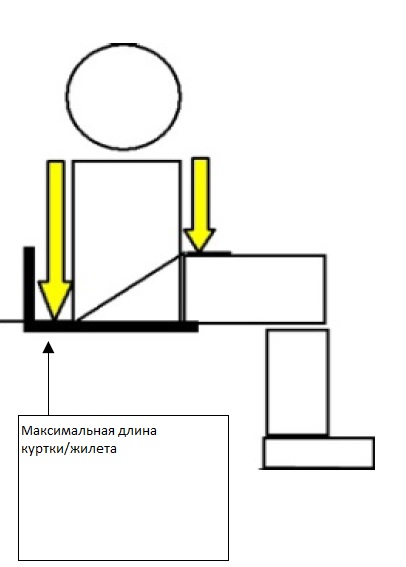 Стрелковая куртка не должна быть ниже колен спереди и ниже верха подушки сзади.Длина куртки должны измеряться в позиции стоя.Спортсмен не должен сидеть на какой-либо части своей стрелковой куртки во время соревнования.Спортсмены классов SH1B, SH1C и SH2 должны использоваться куртки ВППС.Спортсмены класса SH1A могут использовать крутку ISSF.В соответствии с Правилами ISSF при следующих обстоятельствах:Не более одной куртки ВППС и одной куртки ISSF может быть одобрено для одного спортсмена на одном соревновании.Куртки без пуговицДаже если у куртки нет пуговиц, ее форма должна соответствовать Правилам 2.2.1.1. и 2.2.1.2.В случае если на куртке используется молния, а не пуговицы, нахлест должен быть проверен Жюри.Стрелковые штаныСтрелковые штаны запрещено использовать спортсменам классов SH1B, SH1C и всем спортсменам класса SH2.Стрелковые штаны разрешено использовать спортсменам класса SH1A, которые ведут стрельбу из позиции стоя с высокого стула. свободной стойки или с колена согласно позиции ISSF, как указано с Правилах ISSF.Спортсменам с протезами нижних конечностей разрешено не снимать стрелковые штаны при стрельбе с колена (со стрелкового кресла) и с позиции лежа, только если:Если они не могут снять свои штаны без снятия протеза;Молния на штанине и пояс штанов должны быть открыты во время стрельбы.ОбувьОбувь должна быть одета на всех спортсменов в месте проведения соревнований.Спортсмену разрешается носить ортопедическую обувь или другую обувь, не соответствующую дресс-коду ISSF (например, сандалии), если на то есть медицинская причина.Такие исключения должны быть сделаны по решению панели классификаторов и записаны в Классификационной и лицензионной карточке спортсмена.Такая обувь не будет проверена на гибкость во время проверки инвентаря.ИнвентарьСпортсмены должны использовать инвентарь, который соответствует настоящим Правилам и Положениям и Правилам ISSF. Любой инвентарь, который по решению официальных лиц соревнования может давать спортсмену несправедливое преимущество или не разрешен настоящими Правилами и Положениями запрещён. Все элементы инвентаря должны быть предоставлены спортсменом.Спортсмены со своим инвентарем должны находиться внутри соответствующей зоны своей огневой точки и за линией огня.Исключения могут быть сделаны для станка (упора) для стрельбы, который разрешен согласно Правилам ISSF.Для спортсменов, которые ведут стрельбу со стрелкового кресла (не высокого стула), осевая линия ствола винтовки не должна превышать 150 см (при измерении от пола).Спортсмены класса SH2 разрешено использовать дополнительный материал, который увеличивает захват винтовки руками и на затыльнике приклада для увеличения захвата на куртке.Материал не должен создавать препятствия для свободного движения спортсмена и винтовки;Винтовка должна соответствовать специальным измерениям;Эта адаптация должна соответствовать Правилу 2.3.1. Контроль инвентаряЛидеры команд и тренеры в равной степени несут ответственность за обеспечение соответствия инвентаря и одежды спортсменов настоящим Правилам и Положениям и Правилам ISSF.Инвентарь ISSF должен быть проверен в соответствии с Правилами ISSF.Специальный инвентарь ВППССпециальным инвентарем ВППС является:Крепление ремнямиПротезыСтолы для стрельбыКомпенсационный блокБлок (10 см)Стрелковый стул(ья)Упор для винтовки SH2Устройство для перезарядки (Пистолет)Удлинители для курка и адаптации к немуПроверка специального инвентаря ВПСС должна проходиться в соответствии с настоящими Правилами и Положениями.Спортсмен несет ответственность за предоставление и утверждение его специального инвентаря ВППС перед началом каждого соревнования. Как часть это процесса:Спортсмен должен предоставить и свой ID и лицензионную карточкуИнвентарный контрольный листок (Приложение 5) должен быть заполнен и подписан всеми соответствующими сторонами.Специальный инвентарь ВППС любого спортсмена может быть проверен официальными лицами соревнований перед стартом каждой дисциплины на огневом рубеже.Случайная проверка инвентаря должна быть проведена официальными лицами после соревнований. Крепление ремнямиСпортсменам запрещено держаться или трогать ремни во время соревнования для поддержания равновесия.Ремни не должны превышать 5 см в ширину.Ниже колена: разрешено использовать один ремень ниже колена на стрелковом стуле.Выше колена: ноги могут быть скреплены один раз вместе ремнем выше колен, но не к креслу.Спортсменам классов SH1/SH2A с двойной ампутацией выше колена (которые не используют протезы) разрешено скреплять ремнями культи и прикреплять их в креслу. Удлинители для курка и адаптации к немуВ соответствии с Правилами ISSF стиль/форма курка является персональным выбором спортсмена, но она должна соответствовать установленным измерениям (как указано в Правилам ISSF «Высота цевья» и «Максимальной толщины (ширина) цевья».Форма курка может быть любая, однако, курок должен оставаться безопасным и соответствовать разрешенным измерениям.Удлинение курка: курки, которые имеют изменения по сравнению со стандартными курками, но соответствуют измерениям, установленным Правилами ISSF, и защищены предохранительной скобой.Адаптации курка: курки, которые имеют изменения по сравнению со стандартными курками, но не соответствуют измерениям, установленным Правилами ISSF, и предохранительной скобой.Спортсмены должны иметь медицинской обоснование для использования адаптации курка.Адаптация должна быть проверена Классификационной панелью ВППС во время проведения Технического осмотра (совместно с техническим делегатом на предмет безопасного использования предлагаемой адаптации курка) и указана в классификационной и лицензионной карточках спортсмена.Адаптации курка разрешены, если это прописано в квалификационной карточке спортсмена.Адаптациями курка являются все курки или изменения курка, не соответствующие измерениям предохранительной скобы (см. Приложение 6). Стрелковые кресла«Стрелковое кресло» это любой объект, на котором спортсмен сидит для стрельбы. Это понятие включает инвалидное кресло, стулья, кресла, сидения или высокие стулья.Высокие стулья являются стрелковым креслом, в том случае, когда спортсмен сидит на нем, а его ноги находятся на полу, при этом сидение стула находится на высотке равной или выше середины бедра спортсмена. Середина бедра находится посередине между коленным суставом и бедренным суставом (при измерении вдоль бедренной кости). Любые споры должны быть разрешены решением технического делегата.Все стрелковые кресла должны проверяться, когда на них сидит спортсмен во время проверки инвентаря, а также должны проверяться перед, во время и после соревнований.Когда инвалидное кресло используется в качестве стрелкового кресла, запрещено использование механических приспособлений, которые могли бы помешать спортсмены быстро и безопасно покинуть огневой рубеж.  Правила по подлокотникам, боковым бортам и столу в каждой дисциплине собраны в таблице ниже:Ручки и боковые стойки не должны превышать высоту спинки коляски.Высота колес инвалидной коляски не может превышать высоту бедра спортсмена в позиции сидя.Запрещено использовать дополнительный материал или изменять структуру стрелкового кресла для поддержания стабильности таза или позвоночника и тем самым получать несправедливое преимущество.При особенных обстоятельствах Классификационная панель может разрешить использование специальной спинки при особенных физиологических условиях позвоночника (особенные обстоятельства должны быть прописаны в лицензионной карточке спортсмена).Спортсмены не должны опираться на боковые стойки или колеса стрелкового кресла для поддержания стабильности таза или позвоночника и тем самым получать несправедливое преимущество.Бока туловища могут касаться боковых стоек, однако, спортсменам запрещено использовать боковые стойки для дополнительной стабильности позвоночника.  Спина не должна касаться стойки во время стрельбы.ПодушкаВсе подушки тоньше 5 см разрешены.Подушки толще 5 см разрешены, только в том случае, если они сдавливаются на 5 см в глубину, когда спортсмен на ней сидит.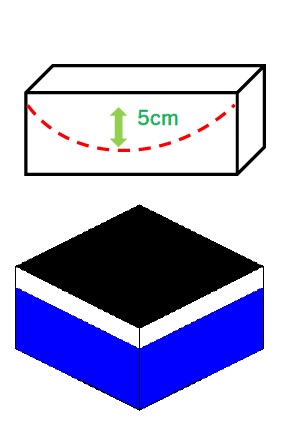 Использование нескольких подушек (состоящие из несдавливаемой основы – используемой для достижения высоты уровня сидения, и сдавливаемой подушки сверху) разрешено. Однако, как указано выше, сдавливаемая подушка должна сдавливаться на не более чем 5см в глубину, когда спортсмен находится в положении сидя.Проверка сдавливания подушки должна быть проведена на контроле инвентаря, но также может быть проведена во время соревнований.Угол сидения и угол спинки кресла Угол сидения и угол спинки кресла может быть любой, однако, ось инвалидной коляски должна быть горизонтальной (±5 градусов).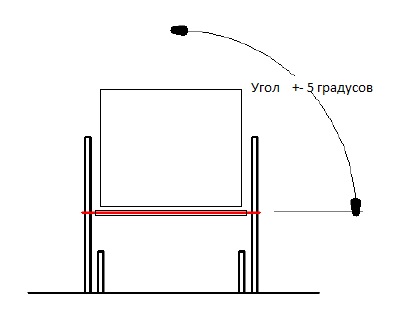 Провисание спинкиСпинка может быть сделана из твердого или гнущегося материала.Спинка сделана из гнущегося материала: максимальное провисание спинки (расстояние от передней вертикальной боковой стойки спинки до самой глубокой точки спинки) не должна превышать 8 см;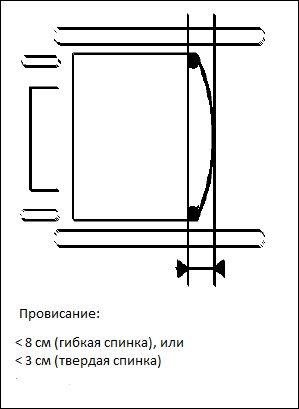 Спинка сделана из твердого материала: спинка может быть с гладкой или  изогнутой поверхностью, однако, максимальное провисание (глубина изгиба) спинки (расстояние от передней вертикальной боковой стойки спинки до самой глубокой точки спинки) не должна превышать 3 см. Если спинка обита мягким материалом, максимальная глубина изгиба по прежнему не должна превышать 3 см, когда материал смят.Провисание спинки должно измеряться, когда спортсмен находится в стрелковом кресле в боевом положении.Видимая свободная высотаКласс АПоддержка спины любой высоты должна быть налажена на стрелковом кресле таким образом, чтобы спортсмен мог отдыхать между выстрелами.Во время стрельбы между поддержкой спины и спортсменом не должно быть контакта.Класс ВНе менее 60% общей длины спины спортсмена должно быть выше спинки;Измерения проводятся с середины 7-го позвонка (C7) – выступающий позвонок.Измерения должны быть записаны в Классификационной и Лицензионной карточке спортсмена как «Видимая свободная высота».Счет СИзмерения проводятся с середины 7-го позвонка (C7) – выступающий позвонокИзмерения должны быть записаны в Классификационной и Лицензионной карточке спортсмена как «Видимая свободная высота».Ни одна часть спинки не должна быть выше минимальной Видимой свободной высоты, указанной в лицензионной карточке спортсмена.Технические официальные лица должны: Измерить Видимую свободную высоту у каждого спортсмена и удостовериться, что она не ниже чем минимальная Видимая свободная высота, указанная в Классификационной и Лицензионной карточке спортсмена.Приклеить кусочек ленты на спину стрелковой куртки спортсмена, чтобы обозначить Видимую свободную высоту (Видимая свободная высота будет определена по нижнему краю ленты). Лента должна быть видна все время. Стрелковые столы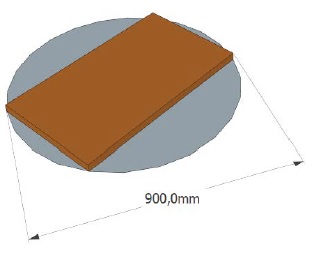 Стрельба из винтовки Размер – все компоненты стрелкового стола (вне зависимости от формы) должны:Иметь размер не более 90 см в диаметре;Оставаться внутри размеров огневой точки.ФормаСтрелковые столы могут иметь небольшие вертикальные стенки по краям для предотвращения падения мелких предметов (но они не могут быть использованы как дополнительная поддержка равновесия спортсмена);Форма стрелкового стола может быть любой;Если форма стола вогнутая (в форме U), форма изгиба должна быть шире, чем тело спортсмена, чтобы левая и правая стороны живота спортсмена не могли касаться стола во время стрельбы лежа.Строение – стрелковые столы могут быть:Либо прикрепленные к стрелковому креслу, либо свободностоящие.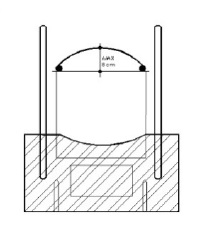 могут состоять из одного стола или нескольких небольших столовЕсли используются два или более небольших столов:Они должны быть скреплены или поставлены вместе таким образом, чтобы представляли собой одну стабильную платформу;Общая поверхность столов должна соответствовать всем требованиям, указанным для стрелковых столов (размер, угол, форма).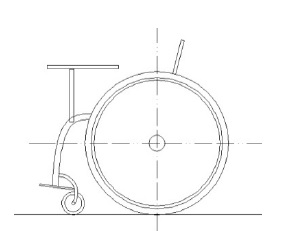 Угол Поверхность стрелкового стола должна быть горизонтальной или быть под таким же углом, что и пол (измерять от центра стола).Погрешность ±5 градусов допускается.Спортсменам с верхними конечностями разного размера разрешено использовать компенсационные блоки для короткой конечности при стрельбе из положения лежа. Этот блок должен быть проверен Классификационной панелью и отмечен в Классификационной и Лицензионной карточке спортсмена.Поддержка – стрелковый стол не должен использоваться для поддержания равновесия туловища, кроме стрельбы из положения лежа.В положении лежа стол может предоставлять поддержку (но спортсменам запрещено опираться на левую или правую сторону кресла животом).Обивка - Стол может быть обит сдавливаемым материалом толщиной не более 2 см.Материал на столе должен быть одинаковой толщины для обоих локтей;Запрещено делать углубления в столе или обивочном материале.Стол, поддерживающий локоть, при стрельбе с колена – максимальная поверхность для поддержки локтя при стрельбе с позиции с колена может быть 10 см в диаметре. Эта поддержка может быть:Небольшим стрелковым столом (поверхность диаметром 10 см); илиДополнительная прикрепленная поддержка (далее – «10-сантиметровый блок») добавленная к большему стрелковому столу: убирающаяся доска диаметром 10 см и толщиной не менее 20 мм.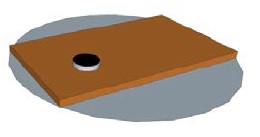 Упор – Дополнительная отдельная доска или стол может быть разрешен для стрелкового упора.Стрельба из пистолетаВ случае если скамья на стрельбище закреплена на земле, так что спортсмен не может приблизиться, чтобы положить и зарядить пистолет, или скамья сделана так, что положения спортсмена во время стрельбы ненормальное и он не может безопасно проводить процедуру зарядки оружия, то возможно использование дополнительного небольшого стола:Дополнительный стол должен быть представлен во время проверки инвентаря;Жюри на Проверке инвентаря должно проводить оценку в каждом отдельном случае и должно подтверждать, разрешено ли использование дополнительного стола;Использование стола должно проверяться жюри на огневой позиции для подтверждения, что использование стола не опасно для спортсмена.Дополнительный стол (если разрешен) должен соответствовать следующим измерениям:Максимальный размер 30 см на 30 см;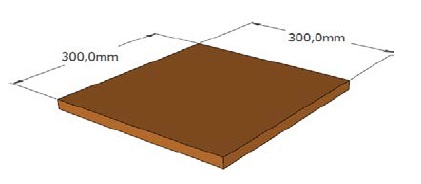 Максимальная высота: 100 см;Стол никак не должен предоставлять дополнительную поддержку спортсмену во время стрельбы. Поддержка для спортсменов класса SH2Все спортсмены класса SH2 должны использовать утвержденный упор (см Приложение 7) для поддержки веса винтовки.Классификационная панель должна оценить мышечную силу стрелковой руки (руки, плечо которой используется для упора винтовки) у спортсменов SH2, чтобы определить может ли спортсмен использовать слабую или сильную пружину на упоре.В зависимости от оценки спортсмена, ему выделяется подкласс «а» или «б».Подкласс должен быть записан в Классификационной и Лицензионной карточке спортсмена и определять, какую пружину спортсмен должен использовать в своем упоре:Упор может быть прикреплен к столу или стоять на треноге.Никакая другая поддержка или механические устройства не могут быть использованы для поддержки винтовки.Никакие устройства или предметы не могут быть прикреплены к винтовке или упору для того, чтобы удерживать винтовку в фиксированном положении.Руки спортсмена не должны находиться напротив пружины или препятствовать работе пружины во время выполнения выстрела.Боёк и пружина упора должны быть в вертикальном положении.Разрешено укорачивать нижнюю часть упора. Оставшаяся длина должна быть не менее 20 мм, чтобы было возможно проверить гибкость упора во время проверки инвентаря.Держатель винтовкиВинтовка может не касаться обеих сторон держателя одновременно.Держатель должен быть минимум на 1 см шире, чем ружейная ложа.Разрешено класть какой-либо материал в держатель, если он сравним с материалом, из которого сделана поверхность стрелковой перчатки и не выходит из установленных параметров держателя.Точка балансаТочка баланса должна быть помечена во время проверки инвентаря. Винтовка должна быть помещена на расстоянии ±5 см от точки баланса на упор и отрезок в 10см должен быть помечен. Весь держатель должен быть внутри 10 сантиметрового расстояния.Точка баланса на газовых или пневматических винтовках должна отмечаться, когда баллоны заполнены.Полный вес верхней части упора должен быть меньше чем 200 грам. Пружина должна быть такая же, как утвержденная модель ВППС (см. Приложение 7).Испытательная планка для определения гибкости пружины (Приложение 7)Вес и погрешности для испытания гибкости пружин следующие:Планка 1) 250 грамм + 2 – 0 (используется при пристрелке)Планка 2) 720 грамм +0 – 2 (используется при тесте на гибкость)Все пружины должны быть проверены во время проверки инвентаря перед соревнованиями.Если пружина не проходит первый тест, то пружина может быть перевернута на 90 градусов и протестирована повторно, та сторона которая прошла тест, должна использоваться на соревнованиях.Каждый последующий тест должен быть проведен с пружиной в различных положениях (3 поворота на 90 градусов по часовой стрелке от отмеченного места)Слабая сторона “fail side” пружины должна быть отмечена и находиться лицом к спортсмену во время соревнований.Все пружины должны иметь открытый поворот (open turn) и должны быть отмечены в положении, где пружина проходит тест, пружина должна использоваться в этом же положении во время соревнований.Точные измерения и характеристики частей упора доступны на сайте ВППС.Правила стрельбы из винтовки Соревнования и времяВсе время по винтовочным дисциплинам должно соответствовать настоящим правилам и Положениям и Правилам ISSF.Официальные соревнования могут включать следующие дисциплины:Рекомендуется, что в видах R3, R4 и R5 оставлять каждый третий огневой рубеж свободным во избежание создания помех другим спортсменам. Окончательное решение по этому вопросу должно быть сделано Техническим делегатом.В соревнованиях классов R7 и R8 одному тренеру или другому члену команды разрешается помогать спортсмену во время смены позиции; однако, спортсмен сам должен активно участвовать в процессе смены позиции.На месте соревнований запрещено оставлять неиспользованный инвентарь или дополнительные кресла.Спортсмены не могут использовать кресла, чтобы класть на него свой инвентарь.ФиналыПравила ISSF относительно хронометража соревнований применяются во всех финалах за исключением соревнований в классе SH2.В соревнованиях класса SH2 время подготовки после представления спортсменов увеличивается до трех минут.Во время представления спортсменов:Спортсмены класса SH1 должны хранить свою винтовку в подставке или в наклонном положении;Спортсмены класса SH2 должны хранить свои винтовки на столе/скамейке (при помощи заряжающего);Все спортсмены должны быть по возможности повернуты лицом к зрителям, чтобы поприветствовать их при объявлении своего имени;Заряжающие должны стоять рядом со своими спортсменами на огневом рубеже с лицом, повернутом к зрителям.После представления зрителям спортсменам запрещено занимать свои огневые позиции до того момента, пока старший судья не скомандует «Athlete, take your position” (Спортсмены, занять свои позиции).Во время финала заряжающие должны отойти назад от огневого рубежа (1м за спортсменом) между выстрелами.Спортсмены (и заряжающие) не должны дотрагиваться до винтовки и пулек/патронов до команды “LOAD” (ЗАРЯДКА).Процесс зарядки должен быть завершен в течение 5 секунд после того, как дана команда “LOAD” (ЗАРЯДКА).В классах R4 и R5 спортсмены/заряжающие должны завершить процесс зарядки в течение 10 секунд после команды “LOAD” (ЗАРЯДКА).После вылета из финала, все спортсмены (включая SH2) должны немедленно покинуть огневой рубеж и двигаться в сторону от места проведения соревнований на свое место рядом с тренером. Тренеры/заряжающие могут помогать спортсмену. Позиции для стрельбыС колена 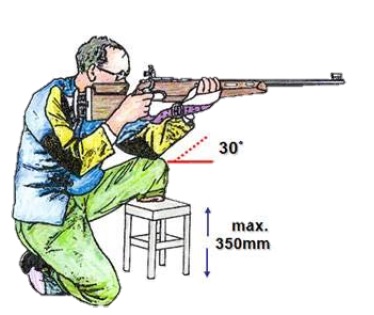 Спортсмены класса SH1A с отсутствующей нижней конечностью могут соревноваться в позиции с колена с использованием протеза или стула высотой не боле 35 см (если это отмечено в Классификационной карточке спортсмена) для поддержки ноги, поддерживающей винтовку.При использовании стрелкового кресла или стола:Спортсмен должен соблюдать Правила 2.7 и 2.8;Только один локоть может находится на столе или доске и тело не должно касаться доски.Поддерживающее предплечье должно образовывать угол не менее чем в 30 градусов с горизонтальной линией. Только одна точка локтя может быть поддержана 10-сантиметровым блоком;Доска/рама стола/подлокотники не должны оказывать поддержку.Подлокотники стрелкового кресла (которые не используются) должны быть удалены.Позиции лежа.Грудь спортсмена и его живот могут находиться на доске или столе (при условии, что спортсмен не поддерживается спинкой).Если у спортсмена верхние конечности разной длины, разрешено использовать компенсационный блок (для более короткой конечности). Блок должен быть осмотрен Классификационной панелью и в случае разрешения, соответствующая отметка должна стоять в классификационной карточке.Стрельба лежа с расстояния 50 метров: спортсмены могут выбирать из какой позиции стрелять: или из позиции, указанной в Правилах ISSF, либо с использованием стрелкового кресла и стола.Стрельба лежа из винтовки с расстояния 10 метров: спортсмены могут не лежать, но должны использовать стрелковое кресло и стол.SH1Оба локтя должны находиться на столе или доске;Верхние части рук не должны касаться стола или доски (рекомендуется удалить ту часть стола, что под верхней частью рук);Предплечье не должно образовывать угол меньше чем в 30 градусов с горизонтальной линией, при измерении от оси предплечья;В случае отсутствии верхних конечностей у спортсмена: разрешено держать винтовку обычным протезом, при условии, что протез не обхватывает винтовку и не имеет фиксированного локтя.SH2Использование ремня запрещено;Оба локтя (если поражение спортсмена позволяет) должны находиться на столе или доске;Если поражение спортсмена не позволяет обоим его локтям находиться на столе, спортсмен может положить руку, не используемую при стрельбе на стол, на верхушку винтовки или на свое тело, при условии, что будет видно, что рука находится в расслабленном положении и не используется для получения дополнительной поддержки или несправедливого преимущества;Верхние части рук не должны касаться стола или доски (рекомендуется удалить ту часть стола, что под верхней частью рук);Положение стояСпортсмены, функционал туловища которых оценивается в класс «А» могут соревноваться из позиции свободной стойки (они должны стоять свободно без какой-либо искусственной поддержки, за исключением использования сертифицированного обычного протеза/ортеза).Ручки и подлокотники стрелкового кресла и стрелкового стола должны быть удалены (если конструкция коляски требует наличия подлокотника, его высота не должна превышать высоту колеса).При стрельбе с высокого стула спортсмен должен быть способен убрать свои ноги с пола без потери баланса и без движения верхней части тела.SH1Винтовка должна удерживаться только руками, без поддержки (как в Правилах ISSF);Никакая часть руки не должна касаться никакой части стрелкового кресла;Никакая часть локтя не должна касаться колен, колес или получать поддержку от чего-либо кроме грудной клетки, бедер или живота.SH2В случае спортсменов с ампутированными руками запрещено держать (касаться) винтовку протезом в положении стоя;Должно быть четко видно, что винтовка не касается плеча (deshouldering) между выстрелами.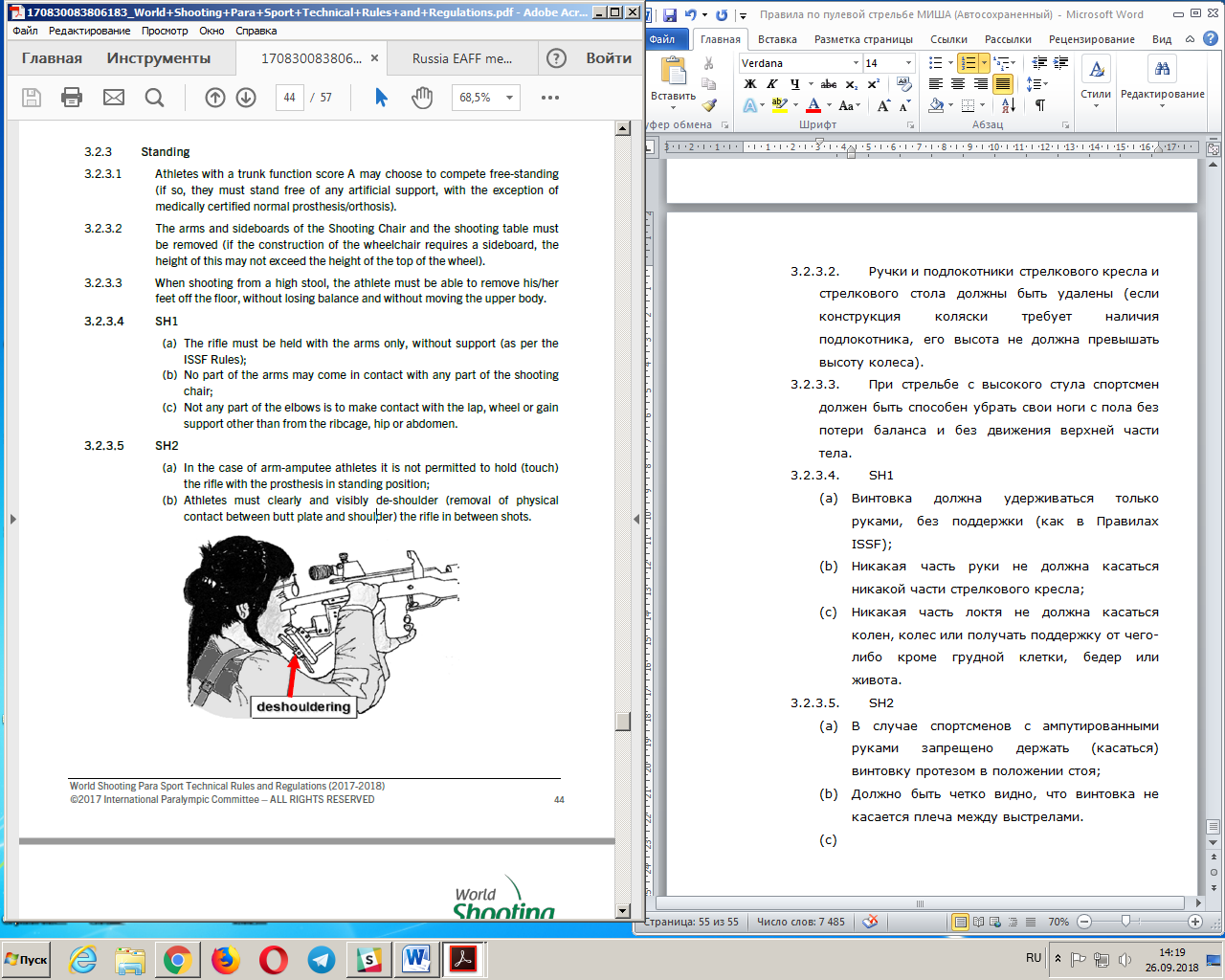  Заряжающие (только для SH2)Помощники-заряжающие используются только спортсменами класса SH2 в соревнованиях класса SH2, и разрешены только согласно Классификационным Правилам и Положениям ВППС.Классификационная панель принимает решение, разрешено ли спортсмену использовать помощника-заряжающего и этот результат должен быть отмечен в классификационной и лицензионной карточке спортсмена.Заряжающие должны:Молчать и не подавать никаких сигналов во время соревнований;Только заряжать винтовку и/или регулировать прицел по запросу спортсмена, им запрещается поддерживать винтовку.В соревнованиях спортсменов класса SH2, каждый второй огневой рубеж доложен оставаться свободным. Этот огневой рубеж должен использоваться как место для заряжающих.В зависимости от расположения огневого рубежа заряжающие должны стоять слева или справа от своих спортсменов;Позиция помощника-заряжающего (справа/слева от спортсмена) должна быть фиксированной и не может быть изменена.Заряжающие должны стоять на позиции во время всего соревнования и не могут отойти назад огневого рубежа между выстрелами.Если заряжающий также является тренером спортсмена, он должен сначала получить разрешение от судьи, перед тем как что-то сказать спортсмену.Правила стрельбы из пистолета Соревнования и хронометражХронометраж соревнований по стрельбе из пистолета регулируется настоящими Правилами и Положениями и Правилами ISSF.Официальные соревнования могут включать следующие дисциплины по стрельбе из пистолета:Соревнования Р3 должны проводиться согласно Правилам ISSF по дисциплине 25м Пистолет.Соревнования Р5 (10м Пистолет стандарт) должны проводиться согласно правилам, описанным к Приложении В.Инвентарь или дополнительные кресла не должны оставаться на месте проведения соревнований.Спортсменам запрещено использовать кресла для хранения инвентаря.ФиналыПравила ISSF относительно хронометража соревнований применяются во всех финалах.Во время представления спортсменов все спортсмены должны быть по возможности повернуты лицом к зрителям (согласно Правилам ISSF). После представления зрителям спортсменам запрещено занимать свои огневые позиции до того момента, пока старший судья не скомандует «Athlete, take your position” (Спортсмены, занять свои позиции).Спортсмены (и заряжающие) не должны дотрагиваться до пистолета и пулек/патронов до команды “LOAD” (ЗАРЯДКА).Процесс зарядки должен быть завершен в течение 5 секунд после того как дана команда “LOAD”.После вылета из финала, все спортсмены должны немедленно покинуть огневой рубеж и двигаться в сторону от места проведения соревнований на свое место рядом с тренером. Тренеры могут помогать спортсмену. Огневая позицияСпортсмены класса SH1A  могут соревноваться из позиции свободной стойки. При этом они должны стоять свободно без какой-либо искусственной поддержки, за исключением использования сертифицированного обычного протеза/ортеза.Ручки и подлокотники стрелкового кресла и стрелкового стола должны быть удалены.Рука, не использующаяся при стрельбе не должна быть стрелковом кресле или в положении, которое давало бы спортсмены несправедливое преимущество (в соответствии с Правилами ISSF). Устройство для зарядки (безопасность).Относительно безопасности во время зарядки оружия применяются Правила ISSF, за исключением Правила 4.3.2, указанного ниже.Зарядное устройство для поддержки пистолета и его безопасной зарядки и разрядки должно быть использовано все время, как это указано в Классификационной и лицензионной карточке спортсмена.Зарядное устройство должно быть проверено при контроле инвентаря судьей для обеспечения безопасного использования.Правила стендовой стрельбы ВступлениеПоложения этого Правила 5 будут действовать на период двух лет с 1 сентября 2017 года, во время которого Всемирная Пулевая стрельба будет наблюдать за их выполнением. Это наблюдение может повлечь за собой изменения этого Правила после двухлетнего. Соревнования и хронометражВсе соревнования в стендовой стрельбе проводятся в соответствии с настоящими Правилами и Положениями и Правилами ISSF.Официальные соревнования могут включать следующие виды и дисциплины: Позиции стрельбыСпортивный класс SG—SСпортсмены спортивного класса SG-S должны соревноваться сидя либо в кресле, либо на стуле.Если спортсмен сидит в кресле, он должен сидеть, чтобы его позвоночник был напротив спинки кресла. Разрешено прикреплять к спинке. Ягодицы должны полностью касаться сидения кресла во время движения.Ступни должны находиться на подножке кресла, или нижние конечности должны быть поддержаны подставкой для ног, чтобы колени образовывали угол в 90 градусов или угол, указанный к Классификационной карточке спортсмена. Ступни не должны находиться на земле, тем самым увеличивая площадь поддержки спортсмена, как это делают обычно при сидении в кресле.Если спортсмен использует стул, его ступни должны поддерживать вес, находящийся в вертикальной проекции стула, при условии, что анатомические ограничения ему это позволяют. Такие ограничения должны быть записаны в Классификационной карточке спортсмена. Ягодицы должны полностью касаться сидения стула во время движения.Спортсмены спортивного класса SG-S, должны быть под контролем судей, которые должны следить, чтобы во время выстрела спортсмен оставался сидеть, его позвоночник касался спинки кресла (если он сидит в кресле), а ступни находятся в положении, указанном выше.Спортсмены спортивного класса SG-S могут использовать ремни для крепления верхней части тела, чтобы обеспечить безопасность во время выстрела. Ремень не должен превышать 10 см в ширину и не должен быть эластичным. Какой вес тела должен быть поддержан ремнем, определяет сам спортсмен.Спортсмены спортивного класса SG-S, выступающие в креслах должны иметь антиопрокидывающее устройство (не нарушающее ничьи правила коммерческие интересы), прикрепленное к креслу, чтобы оно не опрокинулось от отдачи после выстрела.Спортивный класс SG-LСпортсмены спортивного класса SG-L должны соревноваться стоя.Никакие стулья, никакие приспособления для поддержки стоячего положения не разрешаются.Спортивный класс SG-UСпортсмены спортивного класса SG-U должны соревноваться стоя.Никакие стулья, никакие приспособления для поддержки стоячего положения не разрешаются. Устройство для зарядки (безопасность).Спортсмены спортивного класса SG-U должны использовать адаптивный упор для зарядки, установленный Оргкомитетом на каждой огневой позиции.Во время прохождения классификации Классификационная панель должна определить обстоятельства, при которых спортсмен не сможет безопасно провести перезарядку, держать и/или стрелять во время стендовой стрельбы. В таких случаях Классификационная панель должна сообщить техническим делегатам, которые будут проводить исследование, чтобы определить, сможет ли использование утвержденных протезов и/или адаптивных упоров для перезарядки обеспечить безопасность и позволить спортсмену соревноваться. Если технические делегаты определят, что спортсмен не способен безопасно перезаряжать, держать и/или стрелять, то этот спортсмен не допускается до участия в соревнованиях по стендовой стрельбе.Во избежание сомнений, если Классификационная панель сочтет необходимым передачу медицинской диагностической информации техническим делегатам в целях проведения расследования в соответствии с Правилом 5.4.2., такая информация должна передаваться строго конфиденциально в соответствии с положениями о защите данных согласно Правилам и Положениям Всемирной Пулевой стрельбы.  ДругоеКроме того, что описано в Правиле 5.4., адаптивные устройства, использующиеся спортсменами, должны быть утверждены Техническим делегатом. Все адаптивные устройства должны быть доступны, и не быть прототипами.Спортсменам, соревнующимся с трапе, запрещено использовать адаптации для курка.Спортсменам, соревнующимся с трапе, запрещено использовать стрелковыми столами и упорами.Соревнования с падающими мишенями. Формат соревнованийСледующие виды, считаются соревнованиями с падающими мишенями:Все соревнования проводятся с расстояния в 10 метров из стоячего положения, со стандартной винтовкой/пистолетом.Мишени должны такие же, как в биатлоне с пятью мишенями. Размер мишеней должен быть следующим (слева направо):FTR1 и FTR2: 6мм-6мм-5мм-5мм-4ммFTP:			24мм-24мм-16мм-16мм-11ммКаждое соревнование проводится по круговой групповой системе с серией раундов навылет:Каждая группа состоит из не более, чем четырех спортсменов, которые одновременно соревнуются друг с другом;В каждом раунде, в группе соревнуются в более чем двух сериях по пять выстрелов (с временным лимитом 2 минуты 30 секунд на серию)После каждой серии из пяти выстрелов, упавшие мишени каждого спортсмена в группе должны быть подсчитаны, объявлены и записаны;Если спортсмен не успел выстрелить в указанные временной лимит, то выстрел(ы) считается нулевым.Два спортсмена с лучшим результатом в группе, проходят в следующий раунд соревнований.В случае ничьей: перестрелка (по крайней правой мишени) определяет победителя:В соревнованиях FTR:После трех неудачных попыток по крайней правой мишени без результата, попытка переносится на следующую по размеры мишень (справа налево) и так далее;После трех неудачных попыток на крайней правой мишени без результата, время на перестрелку меняется с 30 секунд до 20 секунд.Для соревнований FTP:После трех попыток на крайней правой мишени без результата, время на перестрелку меняется с 30 секунд до 20 секунд.Соревнование будет продолжаться до тех пор, пока не останется только одна группа из четырех оставшихся спортсменов. Эти четыре спортсмена будут соревноваться в финальном раунде до определения медалистов;Пример проведения соревнований, смотрите в Приложении 9.Для обеспечения случайности, жеребьевка огневых рубежей в группе должна быть проведена перед каждым раундом.Во время соревнований запрещено общаться с тренеров и использовать прицел. СигналыВремя на подготовкуПеред первым раундом соревнований спортсмены имеют 5 минут на подготовку и осмотр мишеней.Перед последующими раундами соревнования (кроме финала) спортсмены имеют 3 минуты на подготовку.Перед финальным раундом спортсмены имеют 5 минут на подготовку и осмотр мишеней.Соревновательные сигналыСигналы для соревнований могут быть следующие: Командные соревнования Соревнование и форматКомандные соревнования будут во всех дисциплинах (кроме Падающих мишеней) если позволяет количество спортсменов, за исключением Паралимпийских игр.Счет команды будет рассчитываться путем сложения всех индивидуальных счетов спортсменов внутри команды. Размер командыВсе команды должны состоять из трех участников. Минимальное количество команд от НПКСоревнования Уровня 1: максимум 2 команды от НПКСоревнования Уровня 2 и 3: только одна команда от НПК. Условия проведения соревнованияМинимум три команды должны быть в старт-листе каждого соревнования (после крайнего срока подачи заявок); в противном случае, соревнования отменяется.Если в соревнованиях принимают участие только три команды, медали распределяются согласно правилу «минус один» (т.е. только вручается только золотые и серебряные медали).Медицинские факторы Решения по возврату на место проведения соревнованийНаиважнейшим приоритетом во все времена должна быть охрана здоровья и безопасности спортсменов. Результат соревнований никак не должен влиять на эти решения.Руководство команды несет ответственность за то, может ли больной или травмированный спортсмен продолжить или вернуться на место проведения соревнования. ЭпилепсияВсе спортсмены и их НПК должны сообщить страдают ли спортсмены какой-либо формой эпилепсии.Все спортсмены должны заполнить Декларационную Форму по эпилепсии спортсмена (Приложение 10), которая должна быть загружена в профиль спортсмена в SDMS до 1 февраля каждого года.Декларационная форма по эпилепсии спортсмена подтверждает, страдает ли спортсмен эпилепсией и если да, то что эпилепсия стабильна, и обозначает каким типом эпилепсии страдает спортсмен.Если спортсмен сообщает, что ему диагностировали эпилепсию и что у него были эпилептические припадки в последние 12 месяцев, то участие спортсмена в соревнованиях Всемирной Пара Пулевой стрельбе должно быть утверждено Медицинским комитетом МПК.Если в любое время спортсмена проявятся какие-либо признаки эпилепсии, обновленная Декларационная форма по эпилепсии спортсмена немедленно должна быть представлена во Всемирную Пара Пулевую стрельбу. КардиостимуляторИспользование кардиостимуляторов спортсменами в Пара Пулевой стрельбе должно быть утверждено Медицинским комитетом МПК.Любой спортсмен, который использует кардиостимулятор должен предоставить медицинские файлы в Медицинский комитет МПК (medical@paralympic.org) с подробной патологией и техническими деталями используемого устройства.Медицинский комитет МПК должен определить утверждает ли он это устройство, и это решение является окончательным. Неуведомление Всемирной пара Пулевой Стрельбы об использовании кардиостимулятора влечет за собой автоматическую дисквалификацию спортсмена и аннулирование всех результатов спортсмена, когда использовался кардиостимулятор. CROChief Range OfficerСССтарший судьяIPCInternational Paralympic CommitteeМПКМеждународный Паралимпийский комитетISSFInternational Shooting Sport FederationИССФМеждународная Федерация Стрелкового спортаLOCLocal Organizing CommitteeОргкомитетМестный Организационный комитетMQSMinimum Qualifying ScoreМКСМинимальный Квалификационный результатNPCNational Paralympic CommitteeНПКНациональный Паралимпийский комитетRTSResults, Timing, ScoringRTSРезультаты, Хронометраж, Подсчет очковTDTechnical DelegateТДТехнический делегатСоревнованиеДисциплинаПолКлассR1Пневматическая винтовка, 10 м, стояМужчиныSH1R2Пневматическая винтовка, 10 м, стояЖенщиныSH1R3Пневматическая винтовка, 10 м, лежаСмешанныйSH1R4Пневматическая винтовка, 10 м, стояСмешанныйSH2R5Пневматическая винтовка, 10 м, лежаСмешанныйSH2R6Винтовка, 50 м, лежаСмешанныйSH1R7Винтовка, 50 м, (с колена, лежа, стоя)МужчиныSH1R8Винтовка, 50 м, (с колена, лежа, стоя)ЖенщиныSH1R9Винтовка, 50 м, лежаСмешанныйSH2FTR1Падающая мишень, винтовкаСмешанныйSH1FTR2Падающая мишень, винтовкаСмешанныйSH1P1Пневматический пистолет, 10 мМужчиныSH1P2Пневматический пистолет, 10 мЖенщиныSH1P3Пистолет, 25 мСмешанныйSH1P4Пистолет 50 мСмешанныйSH1P5Стандартный пневматический пистолет, 10 м, СмешанныйSH1FTPПадающая мишень, пистолетСмешанныйSH1PT1Трап, сидяСмешанныйSG-SPT2Трап, стоя (нижние конечности)СмешанныйSG-LPT3Трап, стоя (верхние конечности)СмешанныйSG-UУровень 1Паралимпийские игры, Чемпионат мираУровень 2Санкционированные соревнованияКубки мира, Гран-при и Региональные игрыУровень 3Одобренные соревнованияМеждународные соревнования, одобренные ВППСПрограммаВключенные видыУровни соревнованийУровни соревнованийУровни соревнованийУровни соревнованийПрограммаВключенные видыУровень 1Уровень 2Уровень 2Уровень 3ПрограммаВключенные видыУровень 1Кубок мираГран-приУровень 3Программа 1Все виды:R1–R9P1–P5√√×√Программа 2Только 10 м:R1 – R5P1- P2 и P5√×√×Программа 3Только 25м и 50м:R6 – R9P3 – P4√×√×Программа 4Стендовая стрельба:РТ1- РТ3√√×√Виды с падающей мишенью (добавлены дополнительно в программу)FTR1FTR2FTP√√√×СоревнованиеСоревнованиеЦиклУровень 1Одобренные соревнованияЕжегодно, по возможностиУровень 2Кубки мираЕжегодноНе более 6 соревнований в годПриоритет санкционирования будет отдан Кубкам мираУровень 2Гран-приЕжегодноНе более 6 соревнований в годПриоритет санкционирования будет отдан Кубкам мираУровень 2Региональные игрыКаждые 4 годаУровень 3Паралимпийские игрыКаждые 4 годаУровень 3Чемпионаты мира (винтовка и пистолет)Каждые 2 годаУровень 3Чемпионаты мира (стендовая стрельба)Каждый годУровень 3Региональные соревнованияКаждые 2 годаОфициальные соревнованияОфициальные соревнованияКрайний срок подачи заявления (месяцы до начала соревнования)Крайний срок подачи заявления (месяцы до начала соревнования)Официальные соревнованияОфициальные соревнованияПроявление интересаЗаявление / Подача заявкиУровень 1Одобренное соревнование8 месяцев6 месяцевУровень 2Кубок мира и Гран-при18 месяцев12 месяцевУровень 3Чемпионат мира30 месяцев24 месяцевСоревнованияСоревнованияМаксимальное количество заявокМаксимальное количество заявокСоревнованияСоревнования«Полные» участники«МКС только» участникиУровень 1Одобренные соревнованияНе ограниченоНе применяетсяУровень 2Кубок мира и Гран-при4 от НПК на видНе ограничено (в зависимости от возможностей)Уровень 2Региональные игрыОпределяется в квалификационных критерияхНе применяетсяУровень 3Чемпионаты мира4 от НПК на видОпределяется в квалификационных критерияхУровень 3Паралимпийские игрыОпределяется в квалификационных критерияхНе применяетсяСоревнованиеКодПериод учета (сезоны)Паралимпийские игрыPG2Чемпионаты мираWCH2Региональные игры (только для региональных рейтингов)RG1Кубок мираWC1Гран-приGP1РейтингОчки квалификационного раунда (А1)Очки финального раунда (А2)1 место11502 место10403 место9304 место8205 место7186 место6167 место5148 место412Очки в квалификационных раундах(А1)+Очки в финальном раунде (А2)=Фактор АСоревнованиеКодФактор «В»Паралимпийские игрыPG10Чемпионаты мираWCH8Региональные игры (только для региональных рейтингов)RG6Кубок мираWC6Гран-приGP4Квалификационный результат=Фактор «С»Рекорд мира=Фактор «С»Фактор А (Рейтинговые очки)хФактор В (Значимость соревнований)хФактор С (Очки за квалификационный результат)=Очки за выступлениеРекордТипКодОписаниеМировой рекордновыйWRПаралимпийские дисциплины: только финальный результат в соответствующей дисциплине может стать рекордом Непаралимпийские дисциплины: только результат, установленные в квалификационном раунде может стать рекордом. Мировой рекордРавный предыдущемуEWRПаралимпийские дисциплины: только финальный результат в соответствующей дисциплине может стать рекордом Непаралимпийские дисциплины: только результат, установленные в квалификационном раунде может стать рекордом. Юниорский мировой рекордновыйWRJПаралимпийские дисциплины: только финальный результат в соответствующей дисциплине может стать рекордом Непаралимпийские дисциплины: только результат, установленные в квалификационном раунде может стать рекордом. Юниорский мировой рекордРавный предыдущемуEWRJПаралимпийские дисциплины: только финальный результат в соответствующей дисциплине может стать рекордом Непаралимпийские дисциплины: только результат, установленные в квалификационном раунде может стать рекордом. Региональный рекордновый[Region]Паралимпийские дисциплины: только финальный результат в соответствующей дисциплине может стать рекордом Непаралимпийские дисциплины: только результат, установленные в квалификационном раунде может стать рекордом. Региональный рекордРавный предыдущемуE [Region]Паралимпийские дисциплины: только финальный результат в соответствующей дисциплине может стать рекордом Непаралимпийские дисциплины: только результат, установленные в квалификационном раунде может стать рекордом. Квалификационный рекордновыйQRПаралимпийские дисциплины: только результат, установленные в квалификационном раунде может стать рекордом.Непаралимпийские дисциплины: результаты, показанные в квалификации, не могут стать рекордом.Квалификационный рекордРавный предыдущемуEQRПаралимпийские дисциплины: только результат, установленные в квалификационном раунде может стать рекордом.Непаралимпийские дисциплины: результаты, показанные в квалификации, не могут стать рекордом.Юниорский квалификационный рекордновыйQRJПаралимпийские дисциплины: только результат, установленные в квалификационном раунде может стать рекордом.Непаралимпийские дисциплины: результаты, показанные в квалификации, не могут стать рекордом.Юниорский квалификационный рекордРавный предыдущемуEQRJПаралимпийские дисциплины: только результат, установленные в квалификационном раунде может стать рекордом.Непаралимпийские дисциплины: результаты, показанные в квалификации, не могут стать рекордом.Региональный квалификационный рекордновыйQ [Region]Паралимпийские дисциплины: только результат, установленные в квалификационном раунде может стать рекордом.Непаралимпийские дисциплины: результаты, показанные в квалификации, не могут стать рекордом.Региональный квалификационный рекордРавный предыдущемуEQ [Region]Паралимпийские дисциплины: только результат, установленные в квалификационном раунде может стать рекордом.Непаралимпийские дисциплины: результаты, показанные в квалификации, не могут стать рекордом.Командный рекордновыйTRКомандные рекорды, устанавливаются в командных дисциплинах с использованием комбинирования квалификационных очков 3 членов командыКомандный рекордРавный предыдущемуETRКомандные рекорды, устанавливаются в командных дисциплинах с использованием комбинирования квалификационных очков 3 членов командыПаралимпийский рекордновыйPRПаралимпийские рекорды устанавливаются в финале Паралимпийских игр в соответствующей дисциплине с использованием только финальных результатовПаралимпийский рекордРавный предыдущемуEPRПаралимпийские рекорды устанавливаются в финале Паралимпийских игр в соответствующей дисциплине с использованием только финальных результатовПаралимпийский квалификационный рекордновыйPQRПаралимпийские квалификационные рекорды устанавливаются в квалификационных раундах Паралимпийских игр в соответствующей дисциплине с использованием только квалификационных результатовПаралимпийский квалификационный рекордРавный предыдущемуEPQRПаралимпийские квалификационные рекорды устанавливаются в квалификационных раундах Паралимпийских игр в соответствующей дисциплине с использованием только квалификационных результатовРекорд Региональных игрновыйGRРекорды Региональных игр устанавливаются в финале соответствующих Региональных игр в соответствующей дисциплине с использованием только финальных результатовРекорд Региональных игрРавный предыдущемуEGRРекорды Региональных игр устанавливаются в финале соответствующих Региональных игр в соответствующей дисциплине с использованием только финальных результатовКвалификационный рекорд Региональных игрновыйGQRКвалификационные рекорды Региональных игр устанавливаются в квалификационном раунде соответствующих Региональных игр в соответствующей дисциплине с использованием только квалификационных результатовКвалификационный рекорд Региональных игрРавный предыдущемуEGQRКвалификационные рекорды Региональных игр устанавливаются в квалификационном раунде соответствующих Региональных игр в соответствующей дисциплине с использованием только квалификационных результатовПозицияСтильПравилоНа коленеСтрельба из позиции ISSFРазрешено: использование куртки согласно Правилам ISSFНа коленеСтрельба из стрелкового креслаРазрешено: Может быть застегнула только верхняя пуговица курткиЛежаСтрельба из позиции ISSFРазрешено: использование куртки согласно Правилам ISSFЛежаСтрельба из стрелкового креслаРазрешено: Может быть застегнула только верхняя пуговица курткиСтояСтрельба с высокого стула или из свободной стойкиРазрешено: использование куртки согласно Правилам ISSFСтояСтрельба из стрелкового креслаИспользование куртки ISSF запрещеноПозицияПодлокотникБоковой бортСтолНа коленеРазрешено, только в случае если подлокотник используется для прикрепления стола, однако, подлокотник не должен предоставлять дополнительную поддержку или стабильность туловищу (см Правило 3.2.1.2)Не разрешеноРазрешено, однако рама стола не должна предоставлять дополнительную поддержку или стабильность туловищу каким-либо образом. (см Правило 3.2.1.2)ЛежаРазрешено, только в случае если подлокотник используется для прикрепления стола. Подлокотники стрелкового кресла, которые не используются для крепления стола, должны быть удалены.Разрешено, однако, они не должны предоставлять дополнительную поддержку или стабильность туловищуРазрешено (однако, с ограничениями, указанными в Правиле 3.2.2.1)стояНе разрешеноНе разрешеноНе разрешеноПодклассХарактеристики пружиныаСЛАБАЯ ПРУЖИНА (белый пластик) = гибкость не менее 35 ммбСИЛЬНАЯ ПРУЖИНА (черный пластик) = гибкость не менее 25 ммВидДисциплинаПолКлассВыстрелыВремя электронные мишениВремя подвижная каретка и соревнования с шахтамиR1Пневматическая винтовка, 10м - стояМужSH1601:151:30R2Пневматическая винтовка, 10м - стояЖенSH1400:501:00R3Пневматическая винтовка, 10м - лежаСмешSH1600:501:00R4Пневматическая винтовка, 10м - стояСмешSH2601:151:00R5Пневматическая винтовка, 10м - лежаСмешSH2601:001:10R6Винтовка, 50м – лежаСмешSH1600:501:00R7Винтовка, 50м – 3 позицииМужSH140 с колена40 лежа40 стоя2:453:15R8Винтовка, 50м – 3 позицииЖенSH120 с колена20 лежа20 стоя1:452:00R9Винтовка, 50м – лежаСмешSH2601:001:10ВидДисциплинаПолКлассВыстрелыВремя Эл. мишениВремяР110 м ПистолетМужSH1601:151:30Р210 м пистолетЖенSH1400:501:00Р325 м пистолетСмешSH160--Р450 м пистолетСмешSH1601:301:45Р510 м пистолет стандартСмешSH140--ВидДисциплинаПолКлассВыстрелыМишениВремя на подготовкуРТ1Трап сидяСмешSG-S125День 1 – 75 мишенейДень 2 – 50 мишеней15 секРТ2Трап стоя (нижние конечности)СмешSG-S125День 1 – 75 мишенейДень 2 – 50 мишеней12 секРТ3Трап (Верхние конечности)СмешSG-S125День 1 – 75 мишенейДень 2 – 50 мишеней12 секВидДисциплинаКлассПолFTR1Стрельба из винтовки по падающим мишенямSH1СмешанныйFTR2Стрельба из винтовки по падающим мишенямSH2СмешанныйFTPСтрельба из пистолета по падающим мишенямSH1СмешанныйСигналыОбъяснениеPreparation Time start now (Начинается подготовительное время)Старт через 5 или 3 минуты30 seconds (30 секунд)После 4:30мин или 2:30минSTOP (СТОП)Конец подготовительного времениChange Targets and take out 5 pellets (Смена мишеней и убрать 5 пулек)For the first/next competition series LOAD ПЕРЕЗАРЯДКА для первой/следующей соревновательной серииATTENTION, START (ВНИМАНИЕ, СТАРТ)Начало 1-го раундаSTOP (СТОП)После 2:30 минResults announcement (Объявление результатов)Change Targets and take out 5 pellets (Смена мишеней и убрать 5 пулек)ATTENTION, START (ВНИМАНИЕ, СТАРТ)Начало 2-го раундаSTOP (СТОП)После 2:30 минResults announcement (Объявление результатов)